Мониторинго количества отказов  от прохождения социально-психологического тестирования  в 2018, 2019 ,2020 году.Начальник отдела образования Г.В.Семисчастнова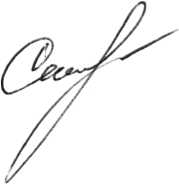 Забодаева С.Ф2-10-51Образовательная организацияКоличество отказов от социально-психологического тестирования в 2018 годуКоличество отказов от социально-психологического тестирования в 2019 годуКоличество отказов от социально-психологического тестирования в 2020 годуМОУ СОШ с. Вадинск213ФМОУ СОШ с.Вадинск в с.Каргалей000ФМОУ СОШ с.Вадинск в с.Ягановка000ФМОУ СОШ с.Вадинск в с.Рахмановка000ФМОУ СОШ с.Вадинск в с.Котёл000ФМОУ СОШ с.Вадинск в с.Б-Лука000ФМОУ СОШ с.Вадинск в с.С-Поливаново000ФМБОУ ООШ с.Вадинск 231ФМБОУ ООШ с.Вадинск в с.Т-Лака000ФМБОУ ООШ с.Вадинск в с.Выборное000ИТОГО444